 

PE & SPORTS GRANT INFORMATION 2022/2023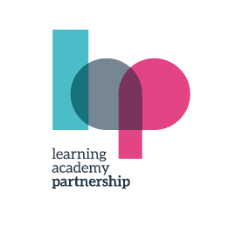 PE & Sports Grant Information PE & Sports Grant Information AcademyWarberry C of E Academy PE & Sports Grant AllocationSeptember 2022– July 2023£20,140Spending Overview :RationaleThe Learning Academy Partnership is dedicated to delivering high quality PE & school sport to all children.  We aim to raise standards in PE and equip the children with the desire, skills, knowledge and understanding necessary to lead a healthy lifestyle.ACTIVITYCOST£FUNDING CONTRIBUTIONIMPACT SOUGHTOUTCOME OF FUNDINGAs 31st July 2023Life Education Bus Workshops 23rd – 27th January£1420     £1420Foundation Stage and Key Stage 1 (Nursery to Year 2) they learn about keeping their bodies healthy, feelings, being a good friend and the safe use of medicines. At Key Stage 2 (Years 3 to 6) the experienced and specially trained Educators help children to consider the effects and risks associated with the use of drugs, including medicines, alcohol and tobacco. In addition, children learn about choices that can affect health and well-being, skills of friendship and how to cope with bullying and peer pressure.Annual Life Education visits will enable children to be better equipped to make healthier lifestyle choices.Participation in intra and inter school sport (including minibus provision to facilitate travel)£800£0Increased attendance and participation in inter school activities and a wider variety of opportunities on offer to engage more children.Target vulnerable groups (PP, EAL, SEND) attendance in a variety of festivals such as Change 4 life and Active kids athletics days. These festivals are aimed at children that are less active and encourages greater participation in a friendly environment. Registers to be taken and analysed to ensure vulnerable groups are participating.Using local PE support offer from Kinetic Sports Group to offer specialist PE support for  teachers£6650£6650One full day to include 5 lessons to develop the quality of existing PE teaching through continuing professional learning in PE for staff, so that all primary students improve their health, skills and physical literacy, and have a broader exposure to a range of sports. Priority will be given to develop ECTs first. One lunch club and After School Club to be included with a focus on vulnerable children.Promotion of healthy lifestyles through eating, keeping safe and physical fitness and raising of self-esteem.To assist schools, parents and children in understanding and valuing the benefits of high quality PE and sport, including its use as a tool for whole school improvement. Support from sports leaders in school and events such as Sports Days. Increased opportunities for talent spotting across a range of sports, raising expectations of the children. Teachers have access to external CPD sessions to ensure they have the knowledge and skills to deliver high quality CPS back in school and to support teachers in delivery of P.E. lessons.To work in Partnership with Torquay United to offer specialist PE support for teachers£7600£7600To improve participation in intra and inter school sports. Pupils received regular coaching from a specialist PE teacher to improve their confidence and physical and mental wellbeing.To improve pupils’ knowledge and understanding of how to live a healthy and active life, this may benefit their physical and mental wellbeing.Enhanced CPD sessions for teachers through the Premier League Primary Stars programme and clubs with ECTs prioritised.High quality CPD  and PE provision provided through one afternoon per week, including one lunch club and three after school clubs.Enhanced staff training on PE delivery through termly CPD sessions provided by specialist external coaches.Clubs, which are free to parents, providing children with opportunities to excel in different sports and providing PP children with the same opportunities as their peers.To increase participation in and provision of festivals to ensure that each child has opportunities to engage in cross school sporting activities of a competitive nature. School support on Sports Day, Christmas Fayre and other special days.Increased participation in school sport, incentivised through complimentary tickets to Torquay United home games and visits from TUFC first team players.Invitations to additional sporting events and tournaments, where appropriate.Forest School£500+ £1000 for training HLTA£0To purchase forest school resources to provide the children with a quality forest school experience. To enable children to gain new skills and experiences in their surrounding environment and to be able to link the provision to our broad and balanced curriculum.Children get to problem solve, develop teamwork and learn to take part in outdoor and adventurous activity challenges both individually and within a team. All children, including those in the nursery, develop a love for being outdoors which will stay with them long beyond participation in team sports is an option for them in later life. Children develop empathy for the natural world and nurture a love of being outdoors which will last them into adulthood. Children develop physical fitness, balance and well-being.Train a member of staff for qualification to deliver Forest school.Swimming lessons for Years 4/5 and 6£3600£3600All students In Years 4/5 and 6 (these year groups missed out due to Covid) to meet the aims of the National Curriculum of being able to swim 25 metres and perform life-saving skills.Range of outdoor experiences to enhance the personal development of children£1,500£1,500Children will experience outdoor activities as part of our personal development offer to include kayaking, sailing, dancing.Children gain new skills and have opportunities to engage in a new sport.TOTAL£23,070£20,770